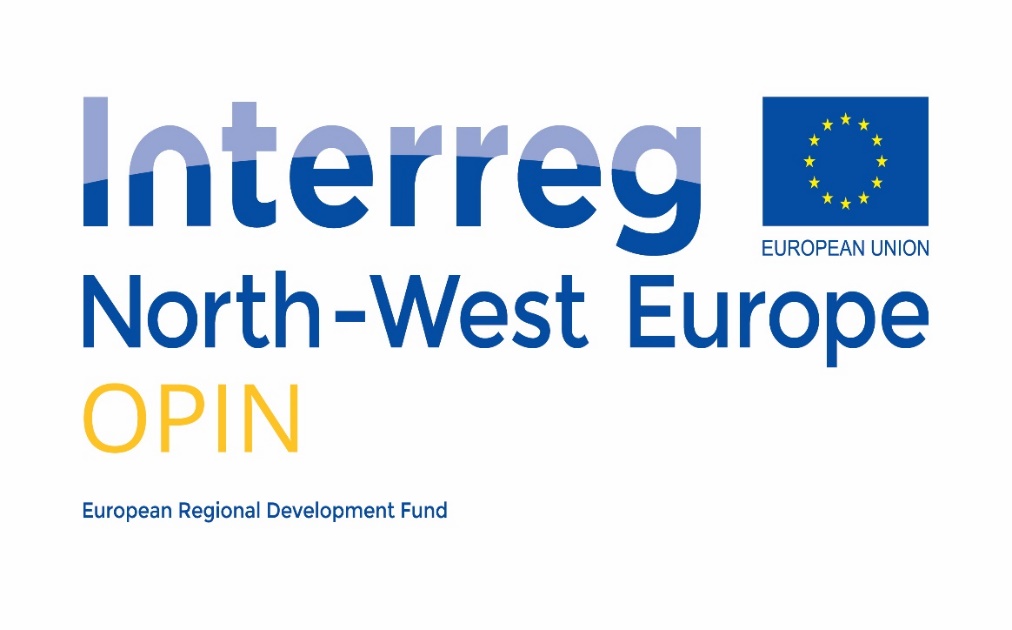 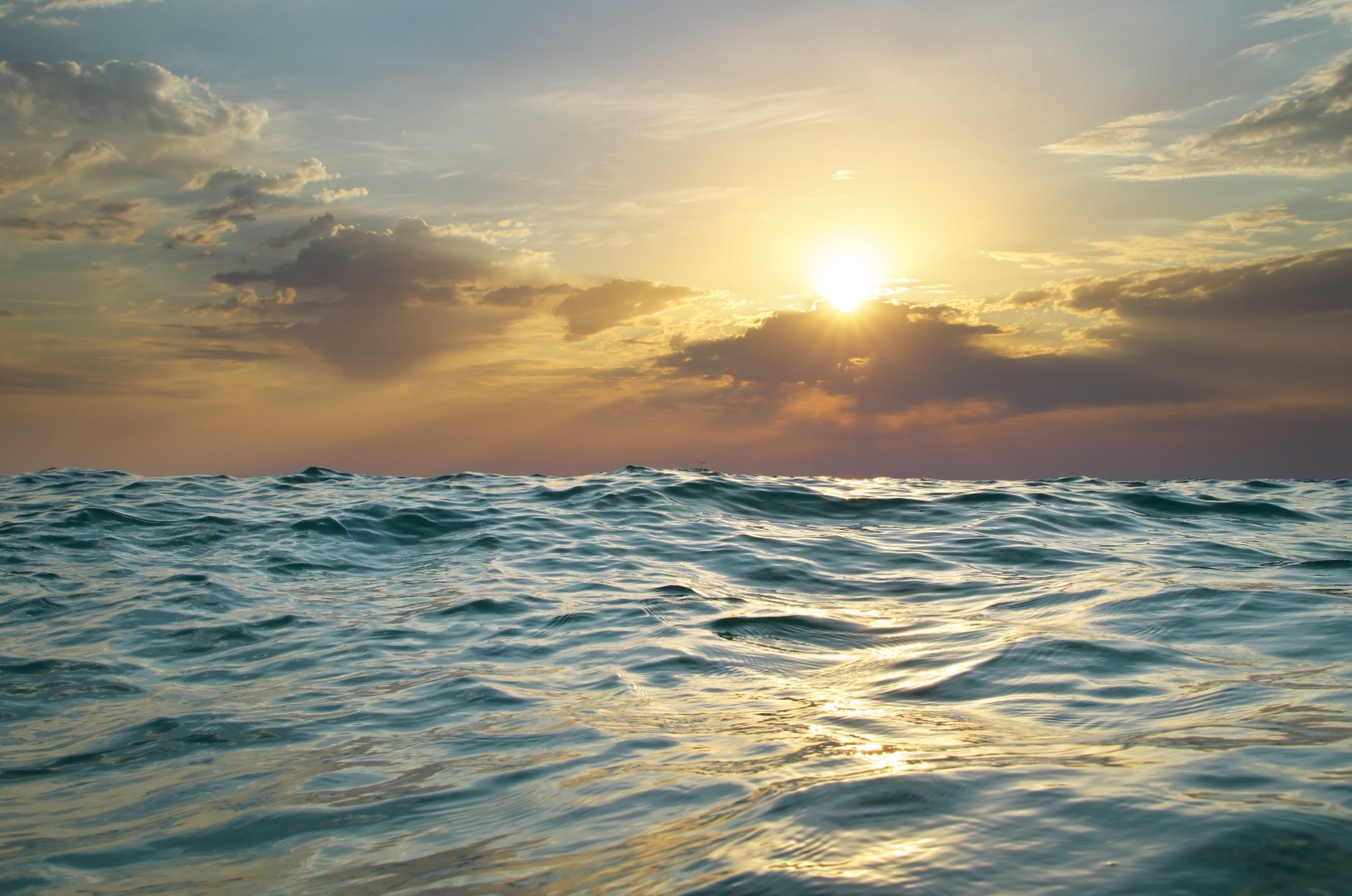 Collaborative Innovation Group (CIG) DetailsCIG Name: Topic Area(s) to be addressed: Please select the main area(s) to be addressed. More than one may be selected.Estimated Project Duration [months]:Planned Start Date:Proposed Members of Collaborative Innovation GroupNotes:Legal Status: SME = small or medium sized enterprise; IND = large enterprise; HE = higher education / University; RO = research organisation OPIN Regions: Ireland; Scotland; Other UK; Netherlands; Flanders; Pays de la Loire (These are the regions in which support for CIGs is available. Partners from Germany and other regions of Belgium and France may be involved in the CIGs, as long as the eligibility criteria are satisfied by members from within the eligible OPIN regions.)Personal information should only be provided with explicit consent of the people involved Challenge / Opportunity to be Addressed (max. ½ page)Describe the state of the art and/or current knowledge. Explain why the challenge is important.Describe the opportunities identified and how the project will pursue these.Explain how you will build on learning from any previous projects.Project Objectives (max. ½ page)Describe the objectives of the project, which should be specific, measurable, achievable, realistic and time bound.Proposed Activities (max. 1 page)Include all activities for potential inclusion in the Action Plan, those which will be carried out by CIG members, and those for which OPIN Innovation Support is requested.Resources (max. ½ page)What resources are available from the current CIG members?What support do you require from OPIN?Partners (max. 1 page)Describe the partners identified for the CIG and the role of each partner in the project.Added value of the collaboration for the project objectives.Do you need to identify additional partners with specific experience / expertise for this project? Do you need OPIN support with this? If so, what is required?Impact (max. ½ page)What impact could the project have on the ocean energy sector and value chain?Will the project develop new products or processes? If yes, provide details of the product / process and what stage you expect to reach by the end of the project.How do you expect to exploit the results, during and after the completion of the project?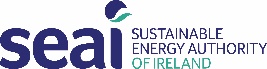 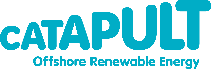 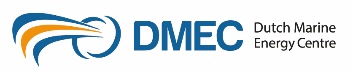 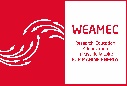 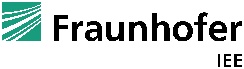 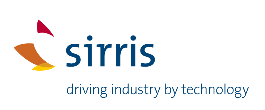 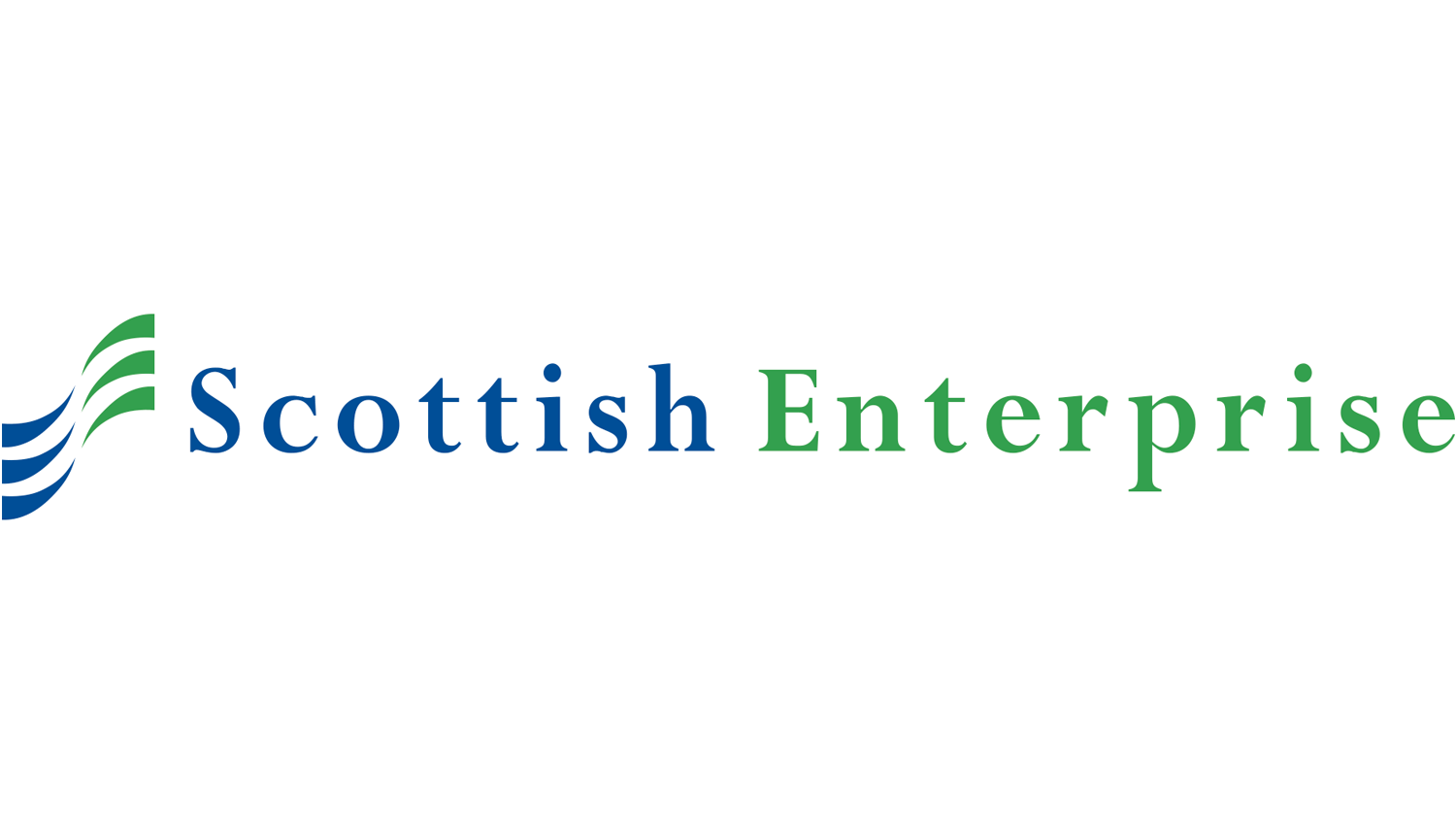 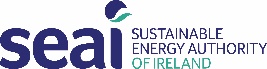 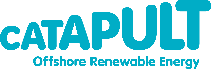 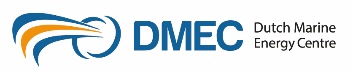 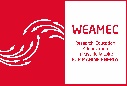 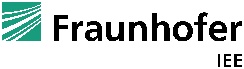 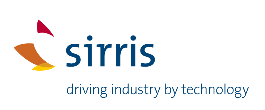 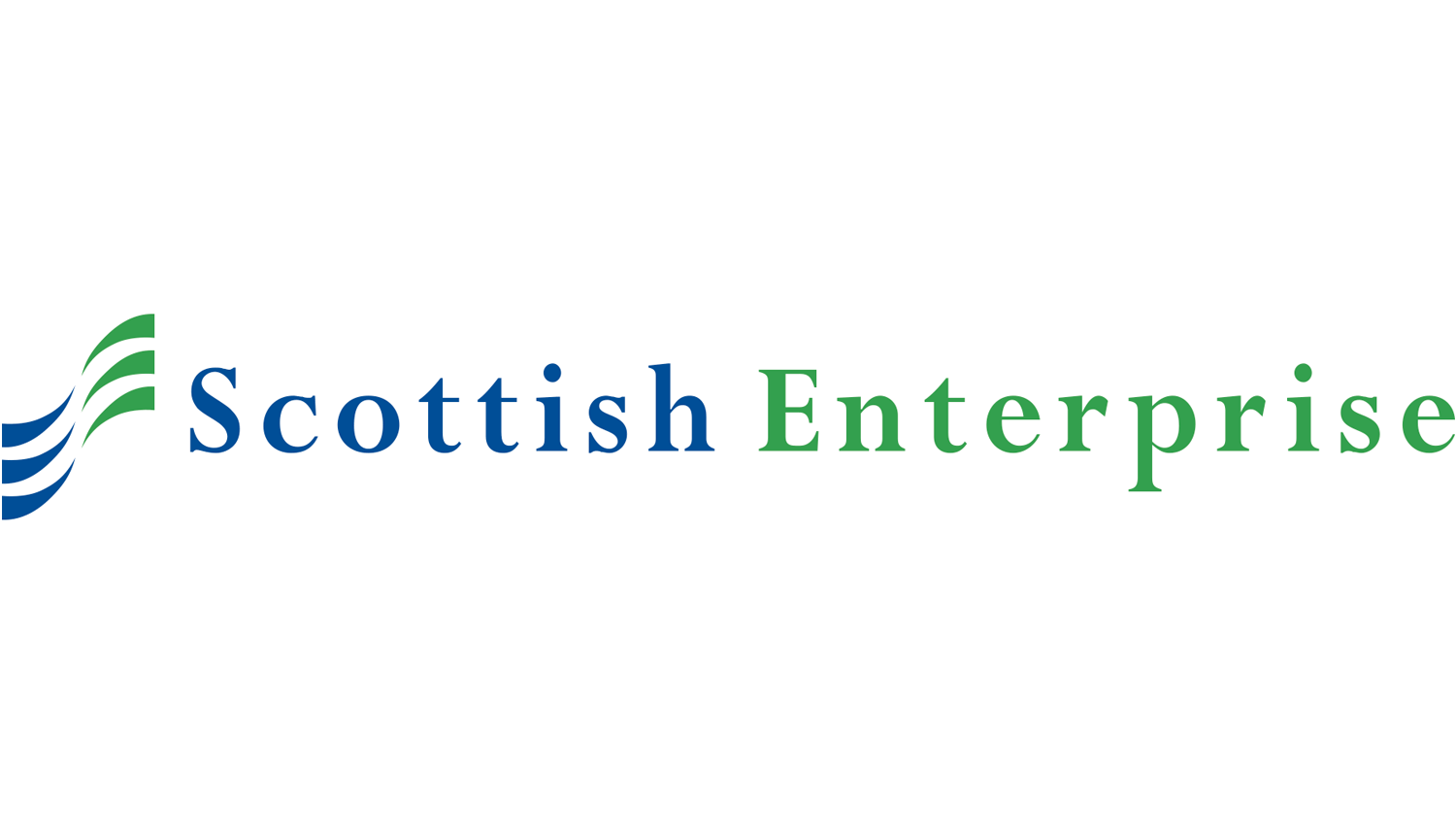 Ocean Power Innovation NetworkCollaborative Innovation Group Application FormVersion: 		1.0Date: 		17.05.2019Main focus Please indicate one or two main technology areas to be addressed in the project Main focus Please indicate one or two main technology areas to be addressed in the project Wave Tidal stream Floating offshore windHybrids (co-location of wave, tidal, wind, other renewables)Power take offFoundationsMooringsElectrical architecture, connectionMaterialsComponentsInstallationOperations and maintenanceResourceMarine operationsManufacturingBusiness models / plansFinance, fundingMarket developmentStandards, certificationOther, please specify:Partner No.Organisation Name and AddressLegal StatusOPIN RegionCountryContact Person TelephoneEmail